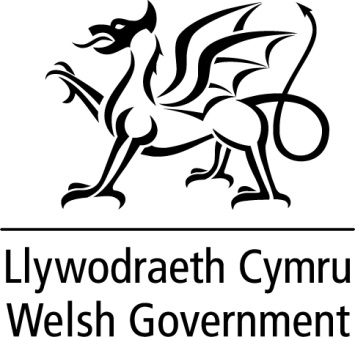 Ddoe, cyhoeddwyd cynigion Cyllideb Derfynol Llywodraeth Cymru ar gyfer y flwyddyn nesaf, a heddiw rwyf yn cyhoeddi manylion Setliad Terfynol Llywodraeth Leol ar gyfer 2019-20. Mae'r Setliad hwn yn nodi'r dyraniadau cyllid refeniw craidd ar gyfer pob un o'r 22 o gynghorau sir a chynghorau bwrdeistref sirol yng Nghymru.  Mae'r Llywodraeth wedi sicrhau, unwaith eto, fod yr awdurdodau lleol yng Nghymru'n cael gwybodaeth fanwl a chadarn am eu cyllid heb ei neilltuo oddi wrth Lywodraeth Cymru cyn gynted â phosibl i'w cefnogi wrth gynllunio eu gwasanaethau a'u cyllidebau.  Wrth baratoi'r setliad terfynol, rhoddwyd ystyriaeth ofalus i'r ymatebion a ddaeth i law i'r ymgynghoriad ar y setliad dros dro, a ddaeth i ben ar 20 Tachwedd.  Mae'r cyhoeddiad hwn yn darparu sylfaen gadarn i gynghorau fynd ati i lunio eu cynlluniau ariannol ar gyfer y flwyddyn ariannol sydd i ddod.Mae'r penderfyniadau y mae Llywodraeth Cymru wedi'u gwneud fel rhan o'r gyllideb gyffredinol yn rhoi setliad realistig i lywodraeth leol yn erbyn cefndir yr hinsawdd ariannol sydd ohoni ac un sydd yn well na'r setliad dangosol a gymeradwywyd yn y gyllideb ddiwethaf. O'i gymharu â'r setliad dros dro a gyhoeddwyd ym mis Hydref, mae'r setliad terfynol ar gyfer 2019-20, yn cynnwys swm ychwanegol o £23.6 miliwn o ganlyniad i ddyraniadau cyllideb derfynol Llywodraeth Cymru.  Mae hyn yn cynnwys y dyraniadau ychwanegol a gyhoeddwyd gan Lywodraeth Cymru ar 20 Tachwedd, ynghyd â chyllid i gynyddu'r terfyn cyfalaf ar gyfer gofal preswyl ac i ddarparu cynlluniau lleol ar gyfer rhyddhad ardrethi.Roedd cyhoeddiad Llywodraeth Cymru ar 20 Tachwedd yn darparu ar gyfer £13 miliwn yn ychwanegol ar gyfer setliad llywodraeth leol ac ymrwymiad i ddarparu cyllid ychwanegol o £1.2 miliwn i ddarparu terfyn isaf gwell ar gyfer y setliad, fel na fydd unrhyw awdurdod yn wynebu gostyngiad o fwy na 0.5% yn ei ddyraniad cyllid craidd dros y flwyddyn gyfredol.Fel y nodir yn llythyr y Prif Weinidog at Arweinwyr yr awdurdodau lleol, rhaid i'r pecyn cyllido gwell hwn gael ei gyplysu gan ymrwymiad gan yr awdurdodau lleol i weithio rhanbarthol, er enghraifft gyda byrddau iechyd a'r consortia addysg, i sicrhau canlyniadau gwell a mwy o gadernid, ac ymrwymiad newydd i ysbryd a llythyren telerau ac amodau'r Gweithgor Llywodraeth Leol.Ar 10 Rhagfyr, cyhoeddodd Ysgrifennydd y Cabinet dros Gyllid estyniad o gynllun rhyddhad ardrethi'r stryd fawr yn 2019-20, gan gynnwys £2.4m, a ddyrennir i'r awdurdodau lleol trwy setliad llywodraeth leol, i ddarparu rhyddhad ardrethi disgresiynol ychwanegol er mwyn i fusnesau lleol a thalwyr ardrethi eraill ymateb i faterion lleol penodol.Ar 18 Rhagfyr cyhoeddodd y Llywodraeth gynnydd pellach o Ebrill 2019 yn swm y cyfalaf y gall pobl ei gadw heb orfod ei ddefnyddio i dalu am eu gofal preswyl.  Mae hyn yn cwblhau cam terfynol cyflawni ymrwymiad y Llywodraeth hon i Symud Cymru Ymlaen i godi'r terfyn cyfalaf wrth godi tâl am ofal preswyl i £50,000 ddwy flynedd cyn yr amserlen arfaethedig. Yn ogystal â'r cyllid sydd wedi'i ddarparu hyd yn hyn i lywodraeth leol ar gyfer y codiadau blaenorol yn y terfyn ar gyfer y terfyn cyfalaf, mae’r setliad hwn i lywodraeth leol hwn yn cynnwys swm pellach o £7 miliwn y flwyddyn, yn gylchol, ar gyfer y newid hwn.  Mae’r dyraniadau ychwanegol hyn yn golygu bod y setliad terfynol yn gynnydd bach mewn arian parod yn gyffredinol, o'i gymharu â 2018-19, sy'n cyfateb i gynnydd o 2018% ar ôl addasu ar gyfer trosglwyddiadau.  Mae'r cyllid ychwanegol hwn yn golygu fy mod wedi gallu diwygio ymhellach y  trefniadau ar gyfer yr isafswm cyllid fel na fydd unrhyw awdurdod yn awr yn wynebu gostyngiad o fwy na 0.3% o'i gymharu â'r flwyddyn bresennol ar sail tebyg at ei debyg.  Mae'r trefniant hwn yn cael ei ariannu'n llawn gan Lywodraeth Cymru ac yn sicrhau y bydd y pum awdurdod ar y cyllid gwaelodol ar eu hennill o ganlyniad i'r dyraniadau ychwanegol hyn. 
Y Setliad heb ei neilltuo yw'r ffynhonnell fwyaf o gyllid sydd ar gael i awdurdodau, ond nid dyma'r unig ffynhonnell.  Wrth bennu eu cyllidebau a lefelau’r dreth gyngor ar gyfer y flwyddyn nesaf, rwyf yn disgwyl i bob awdurdod ystyried yr holl ffrydiau cyllido sydd ar gael iddynt ac ystyried yn ofalus hefyd sut i sicrhau’r gwerth gorau am arian i drethdalwyr yng Nghymru drwy ddarparu gwasanaethau'n effeithiol ac yn effeithlon.  Rydym yn cynnig tipyn o hyblygrwydd i awdurdodau arfer ymreolaeth ac i gymryd cyfrifoldeb dros reoli eu harian.  Ochr yn ochr â'r Setliad, rwyf yn cyhoeddi'r wybodaeth ddiweddaraf am gynlluniau grant Llywodraeth Cymru sydd wedi'u cynllunio ar 2019-20.  Bydd hyn o gymorth i'r awdurdodau lleol wrth baratoi eu cyllidebau ar gyfer y flwyddyn nesaf.  Mae Tabl 1 yn nodi dosbarthiad terfynol Cyllid Allanol Cyfun (gan gynnwys grant cynnal refeniw ac ardrethi annomestig a ail-ddosberthir) rhwng y 22 cyngor ar gyfer 2019-20.  Bydd angen i'r awdurdodau lleol fuddsoddi hefyd mewn seilwaith a thrawsnewid.  Roedd y gyllideb a gyhoeddwyd ddoe yn darparu ar gyfer cyfalaf ychwanegol o £100m ar gyfer llywodraeth leol yng Nghymru, £50m yn 2018-19, £30m yn 2019-20 a £20m yn 2020-21.  Mae hyn yn ychwanegol at y cyfalaf ar gyfer atgyweirio priffyrdd a gyhoeddwyd yn y gyllideb ddrafft.  O ganlyniad, £541 miliwn yw cyfanswm y cyllid  ar gyfer 2019-20.  O fewn hyn, bydd Cyllid Cyfalaf Cyffredinol ar gyfer 2019-20 yn £193 miliwn (gan gynnwys £20 miliwn ar gyfer grant atgyweirio priffyrdd cyhoeddus) a £183 miliwn yn 2020-21.
Bwriedir trafod y cynnig i Gynulliad Cenedlaethol Cymru gymeradwyo Adroddiad Cyllid Llywodraeth Leol ar gyfer 2019-20 ar 15 Ionawr 2019.Mae'r datganiad hwn yn cael ei gyhoeddi yn ystod y toriad er mwyn rhoi'r wybodaeth ddiweddaraf i'r aelodau. Os bydd yr aelodau am imi wneud datganiad pellach neu ateb cwestiynau am hyn pan fydd y Cynulliad yn ailymgynnull byddwn yn falch o wneud hynny.Tabl 1: 	Setliad terfynol 2019-20 – cymharu AEF 2018-19 yn cynnwys ychwanegiad cyllid (wedi’i addasu ar gyfer trosglwyddiadau a newidiadau i'r sylfaen drethu) ac AEF terfynol 2019-20 ynghyd â chyllid atodol 1.  AEF 2018-19 wedi’i addasu ar gyfer y sylfaen drethu ddiweddaraf, trosglwyddiadau o £13.069m i mewn i’r Setliad ac yn cynnwys £807m o gyllid atodol a ddarparwyd yn 2018-19.2.  AEF terfynol 2019-20 yn cynnwys £3.47miliwn o gyllid atodol.DATGANIAD YSGRIFENEDIGGANLYWODRAETH CYMRUTeitlSetliad Terfynol Llywodraeth Leol 2019-20Dyddiad19 Rhagfyr 2018GanJulie James AC, Y Gweinidog Tai a Llywodraeth Leol £000oeddAwdurdod unedol 2018-19AEF wedi’i addasu ynghyd â chyllid atodol 1Y swm ohono sy’n gyllid atodol AEF terfynol 2019-20 Cyllid atodol  2019-202019-20 AEF terfynol ynghyd â chyllid atodol 2 % y newid i AEF 2018-19 wedi’i addasu ynghyd â chyllid atodol RhengCynlluniau Gostyngiadau’r Dreth Gyngor (wedi’u dosbarthu fel rhan o AEF)Ynys Môn*96,079095,52226995,791-0.3%18         5,131 Gwynedd176,9270176,5520176,552-0.2%17         8,829 Conwy154,65639153,501691154,192-0.3%18         9,030 Sir Ddinbych143,5970143,6370143,6370.0%10         9,000 Sir y Fflint189,5490188,444537188,980-0.3%18         9,578 Wrecsam175,3600175,2520175,252-0.1%14         9,489 Powys174,8150173,0771,214174,291-0.3%18         8,208 Ceredigion101,8160102,0910102,0910.3%8         5,001 Sir Benfro162,1770162,4480162,4480.2%9         7,385 Sir Gaerfyrddin260,3670260,3880260,3880.0%11        14,165 Abertawe320,5060322,2110322,2110.5%7        19,081 Castell-nedd Port Talbot213,2400214,7960214,7960.7%4        16,381 Pen-y-bont ar Ogwr192,0650191,8070191,807-0.1%16        13,080 Bro Morgannwg152,2710152,0700152,070-0.1%15         9,050 Rhondda Cynon Taf364,4710367,3390367,3390.8%3        21,681 Merthyr Tudful90,575091,304091,3040.8%2         5,690 Caerffili268,6180268,6140268,6140.0%12        13,021 Blaenau Gwent110,835717110,8150110,8150.0%13         8,185 Torfaen131,8360132,6500132,6500.6%5         8,116 Sir Fynwy93,5105192,47075993,229-0.3%18         5,702 Casnewydd213,0350214,3430214,3430.6%6        10,216 Caerdydd440,8300444,6290444,6290.9%1        27,979 Pob Awdurdod Unedol4,227,1368074,233,9613,4704,237,4310.2%244,000